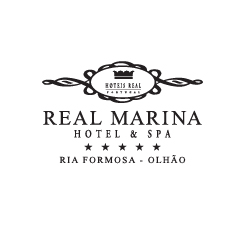 BOOKING FORMAttN:	REAL MARINA HOTEL & SPA	Group reservationsPhone:  	(+351) 289 598 020     E-mail:	 talita.rinaldi@hoteisreal.com Grupo TMSFrom November 14th to November 17th 2018SURNAME: __________________________________ NAME: ______________________________________COMPANY: _______________________________________________________________________________ADDRESS: ________________________________________________________________________________POSTAL CODE: _______________________________ COUNTRY: _____________________________________PHONE: _____________________________________ E-MAIL: ________________________________________ (Note: This information is only to confirm your reservation)AccommodationArrival Date:	________________________________________                         Departure Date:	________________________________________Room Type	□ € 70.00 Individual Room ROH / night(please select your option)	□ € 70.00 / Double Room ROH / night	 □ € 95.00 / Single Room Sea View / night	□ € 105.00 / Double Room Sea View / nightBuffet Brekfast, Service and taxes includedIndoor pool, Gym, Internet includedROH “run of the house” include Village view rooms and Apartments T1, T2 & T3.PAYMENT:Credit Card Details:	Number: 		Expires: ___________________ CVV: ________	Name on the Card:___________________________________All reservation have to be made until September 26th, after this date, requests will be confirm depending on the Hotel’s availability and rates can be different.To confirm and guarantee your reservation it is necessary a valid credit card number with all requested information and a deposit of one night of your stay. The remaining payment will be done at check-in timeCancelation Policy: Booking cancelation from 30 days prior the arrival date inclusive or “no show”, the Hotel will charge the total amount of the reservation___________________________________________________                 ____________________		(Signature)							(Date)_____________________________________    HOTEL’S CONFIRMATION